Муниципальное бюджетное дошкольное образовательное учреждение детский сад №12 «Октябрёнок»Конспект НОД «В гостях у солнышка». для детей старшей группыВыполнила:Педагог-психологМоисеева Л.В.г. Приморско-Ахтарск2020 г.Цель:- Способствовать снижению агрессивности, тревожности, страха, развития коммуникативных качеств детей;- Стимулировать умение детей распознавать настроение других;- Развивать эмоциональную, когнитивную сферу дошкольников и мелкую моторику рук с помощью упражнений с элементами арт-терапии и пластикографии.    Ход НОДПсихолог:- Здравствуйте, ребята! Я рада видеть вас всех! «В круг скорее становитесьПо сторонам вы осмотритесьИ друг другу улыбнитесь.И мне «Привет» скажите,Ручку дружно протяните.Психолог:От ваших хороших улыбок мне стало очень тепло. А сейчас подарите тепло вашего сердца , как это делаю это я .(Дети обе ладони прикладывают к сердцу и посылают воздушный поцелуй) Беседа психолога с детьми «Хорошее настроение, подавленное настроение»Психолог:Каждый знает без сомнения,Что такое настроение.Иногда мы веселимся,Иногда скучаем мы,Часто хочется взбодриться,Но бываем и грустны.Очень странное явление –Перемена настроения.Всем ребятам важно знать,Что не стоит унывать.Поскорее собираемся –В гости к солнышку мы отправляемся!Сегодня мы с вами попали в гости «Солнышку» и все, кто попадает к нему в гости, получают хорошее настроение.- Дети, а кто мне скажет, что такое «хорошее настроение»?(Ответы детей.)Психолог:- Наше настроение зависит от наших мыслей. Поэтому, если хотите, чтобы у вас было хорошее настроение, старайтесь думать только о хорошем.- Дети, а у вас бывает плохое настроение? Когда так происходит?(Ответы детей.)Упражнение «Воздушный шарик»Психолог:Я предлагаю избавиться от негативных эмоций с помощью волшебного воздушного шарика. Выходите ко мне в круг и  изо всех сил подуйте на шарик . Отправьте через шарик все свои обиды и подавленное настроение.Итак, все свои негативные эмоции и подавленное настроение мы оставили в прошлом и теперь у нас есть возможность рассмотреть комнату Солнышка. Дидактическая игра «Кубик настроения»Цель: определение детьми своего эмоционального состояния.(Дети становятся в круг.)Психолог:- Посмотрите, дети, какой интересный кубик. На нем изображены лица с разными настроениями. Вы по очереди будете бросать кубик, а ту картинку, которая выпадет, вы рассмотрите и охарактеризуете настроение, которое изображено на картинке.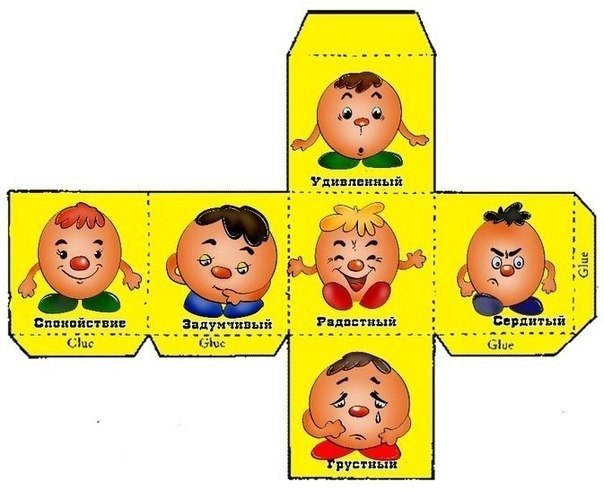 (Дети выполняют задания)Рисование на пене (арт-терапия)Психолог:- Мы можем улучшить настроение, когда делаем что-то интересное, например, рисуем. Поэтому предлагаю вам порисовать.(На пене  с помощью красок нужно нарисовать радугу)«Пирамида радости»Цель: стабилизация психоэмоционального состоянияПсихолог: А сейчас предлагаю вам построить «Пирамиду радости»из наших рук и поделиться своею радостью со всеми вокруг. Вы согласны.(Ответы детей). Я назову что- то радостное или радостное событие и положуруку, затем каждый из вас будет называть своё любимое, или радостноесобытие и класть руку поверх моей по очереди. Психолог вытягивает руку иговорит: «У меня радостное замечательное настроение, потому что я вижу вас в этой комнате». Дети, по очереди, кладутсвою ладошку на ладонь психолога, объясняя, от чего они испытываютчувство радости. Затем все вместе резко кидают руки вверх, расцепляя иотдавая свою радость окружающим.Психолог: - Замечательно ребята, мы поделились своим радостным настроением с каждым из нас .Релаксационное упражнение «Ковер-самолет»- «Мы садимся на волшебный ковер-самолет. Ковер плавно и медленно поднимается, несет нас к небесам, тихонечко покачивает, укачивает; ветерок нежно обдувает усталые тела, все отдыхают ... Далеко внизу проплывают дома, леса реки, озера ... Постепенно ковер-самолет начинает снижение и приземляется в нашей комнате (пауза) ...Ласковое солнышко своими лучиками:- Коснулось глаз (откройте глаза)- Коснулось лица (пошевелите бровями)- Коснулось носа (пошевелите носом)- Коснулось губ (пошевелите губами)- Коснулось подбородка (пошевелите челюстью)- Коснулось плеч (поднимите и опустите плечи)- Коснулось рук (встряхните руками)Солнечные лучи нашего солнышка поигрались с вами и пошли дальше. Потянитесь, сделайте глубокий вдох и выдох.Прощание «Мыльные пузыри»Цель: создание положительного эмоционального настроя Психолог:-У меня есть волшебные мыльные пузыри, которые заряжают всех, на когопопадают добром, любовью, радостью и хорошим настроением на весь день.Подходите ближе, я буду выдувать пузыри, а вы дотрагивайтесь до них, чтобони лопнули у вас в руках и подымали вам настроение. Ребята,пришла пора прощаться.До свидания  и хорошего вам настроения.